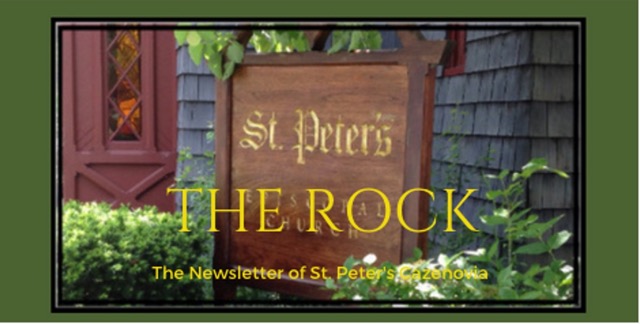 July 2023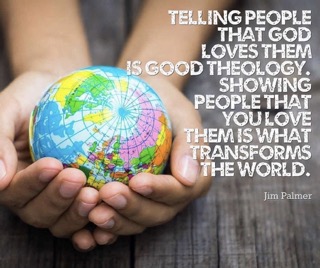 St. Peter’s News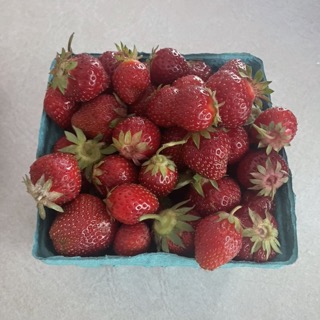 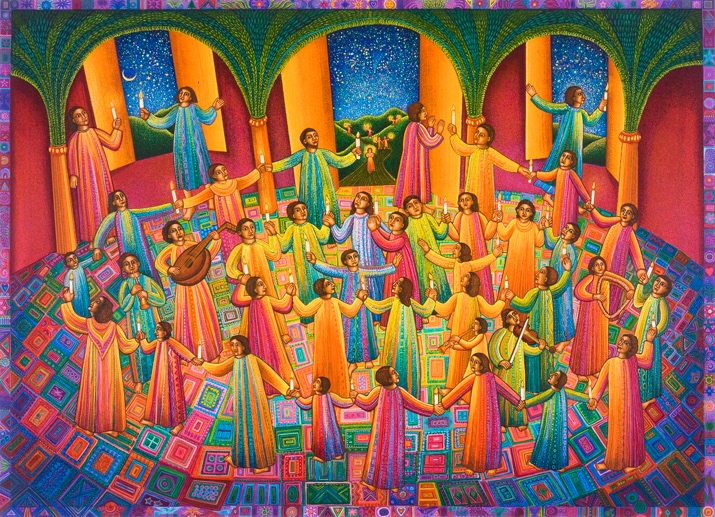 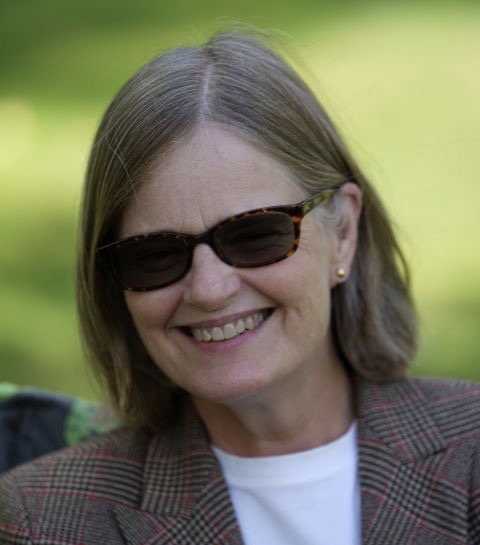 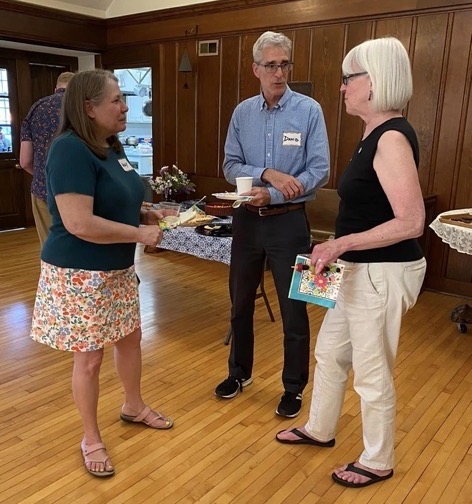 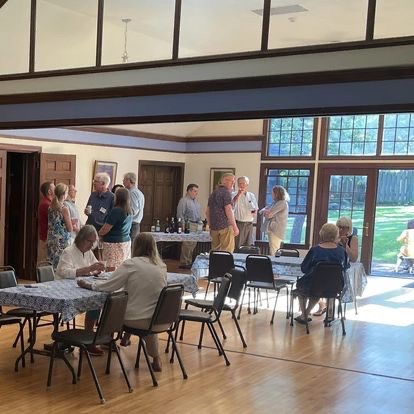 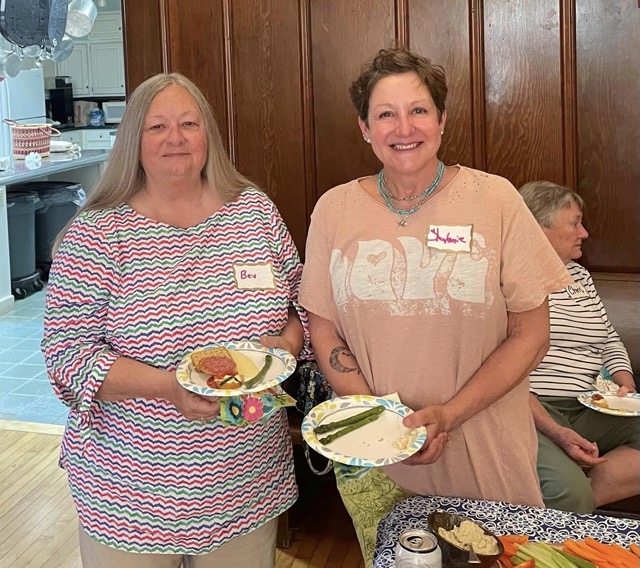 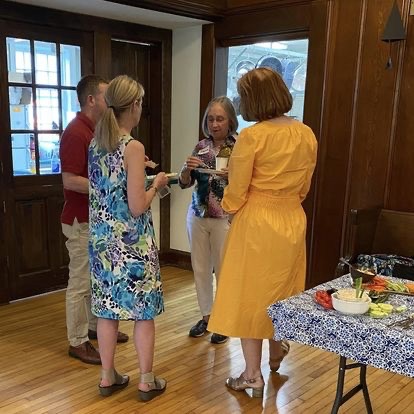 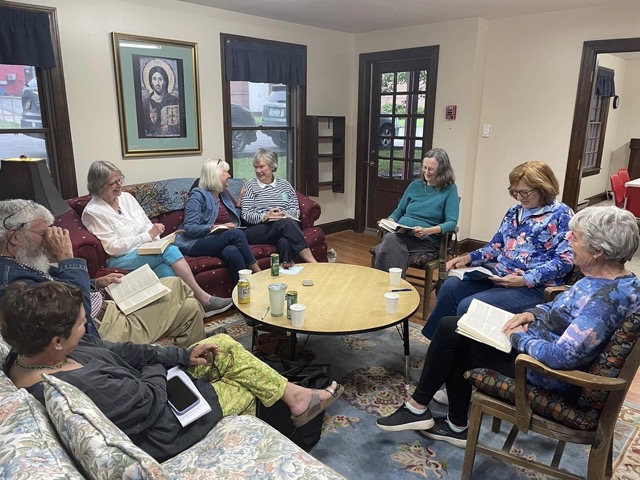 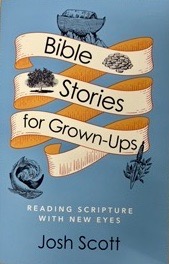 A lively group of readers participated in our summer       Our book for Julybook read where they discussed Reading the Bible Again for the First Time in one of our newly finished, small and cozy rooms in the Parish Hall.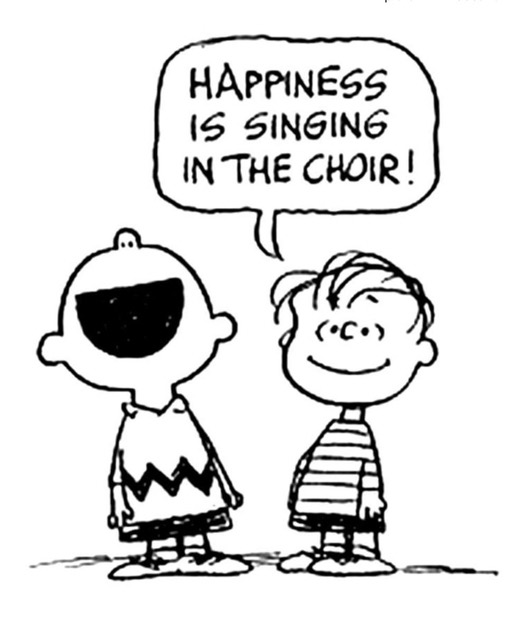 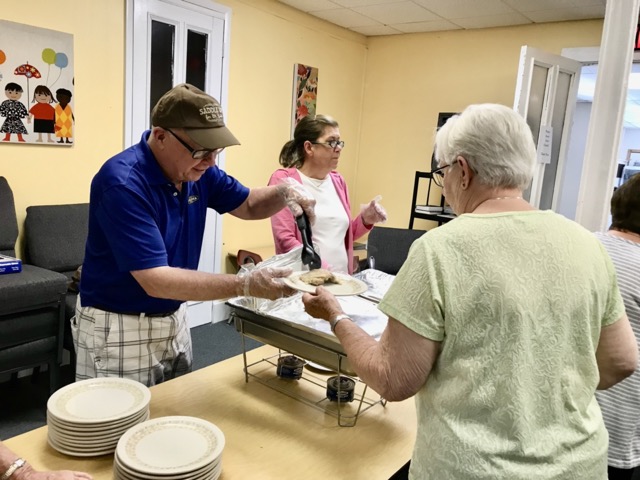 News of St. Peter’s and the Greater Community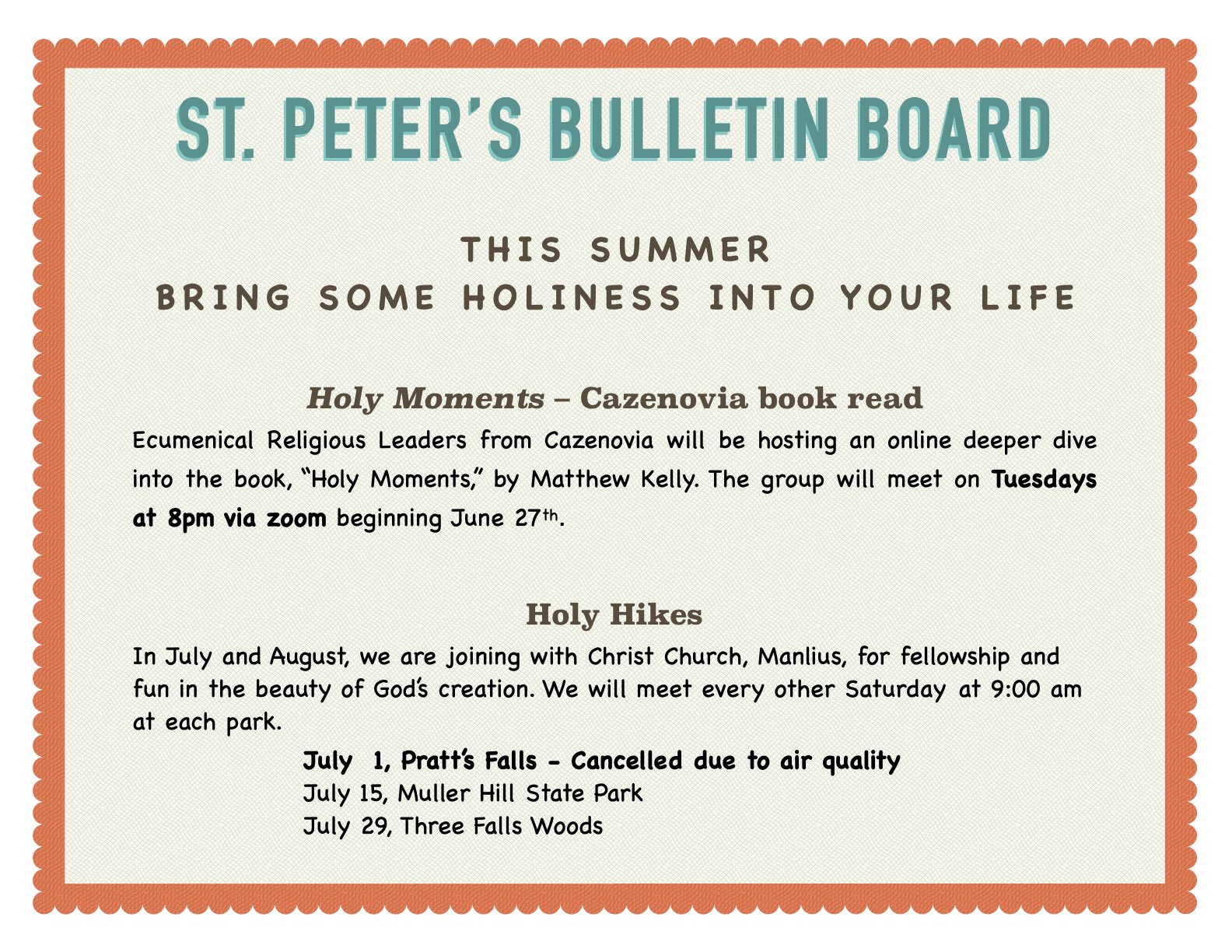 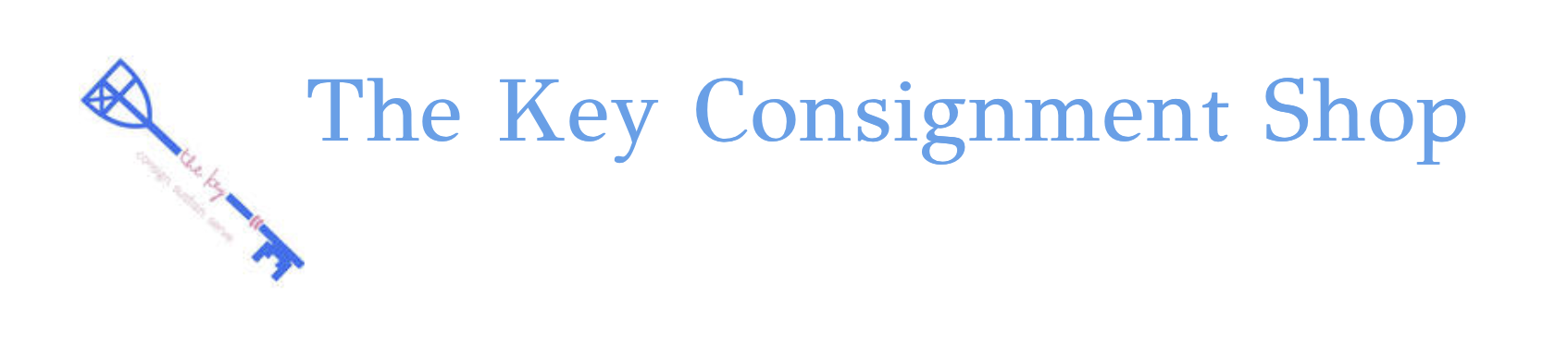 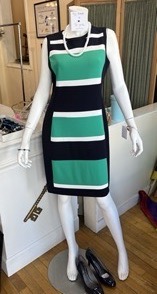 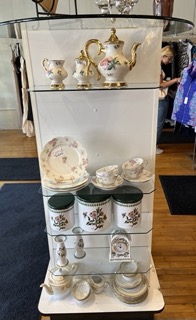 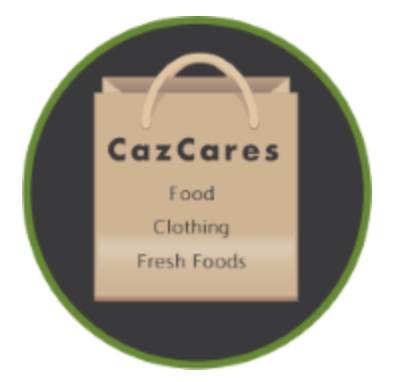 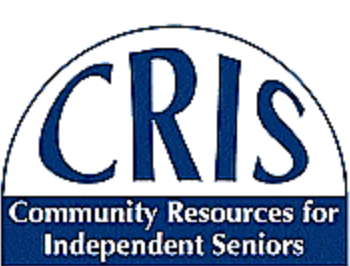 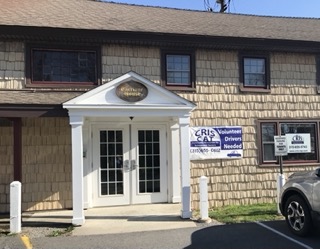 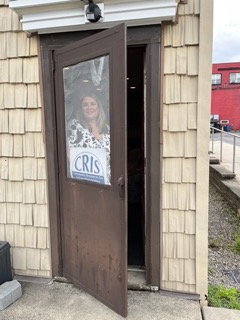 Diocesan News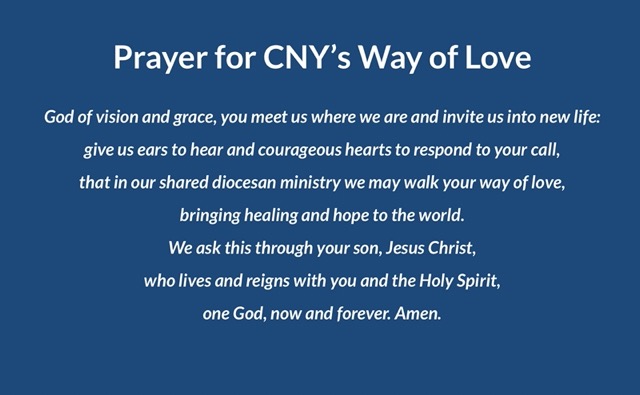 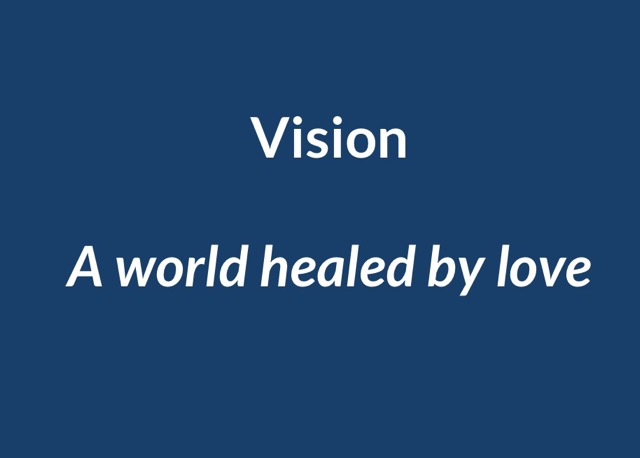 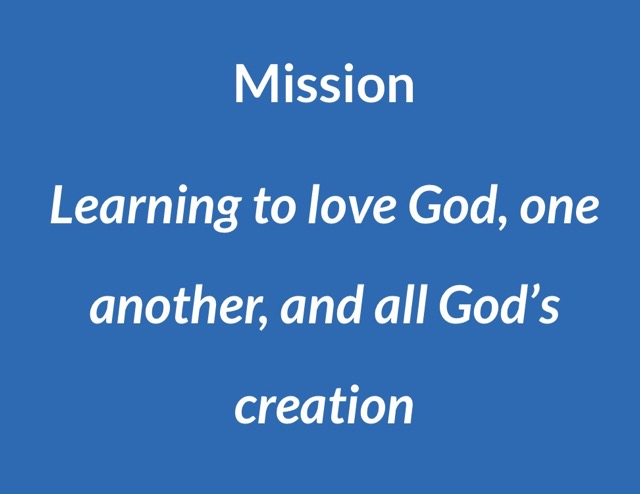 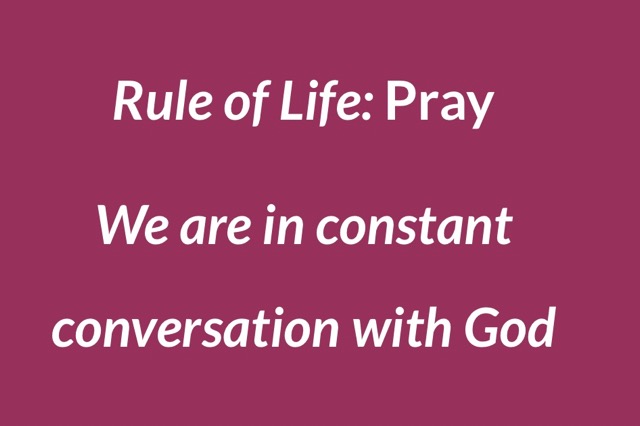 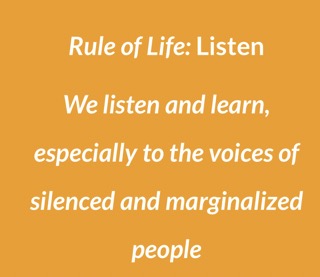 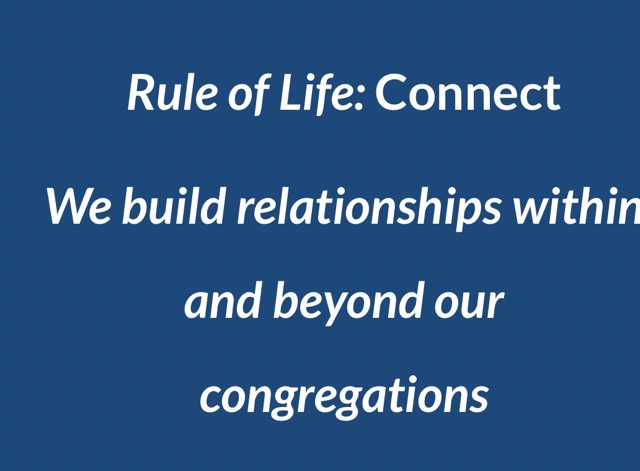 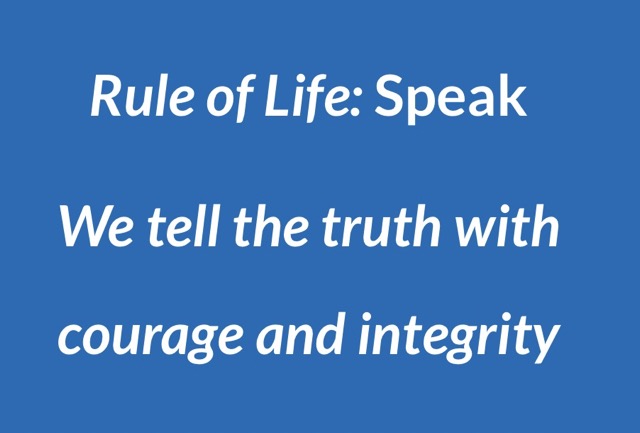 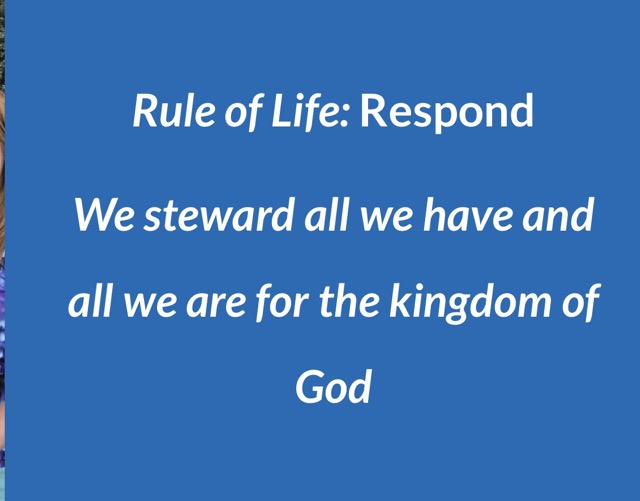 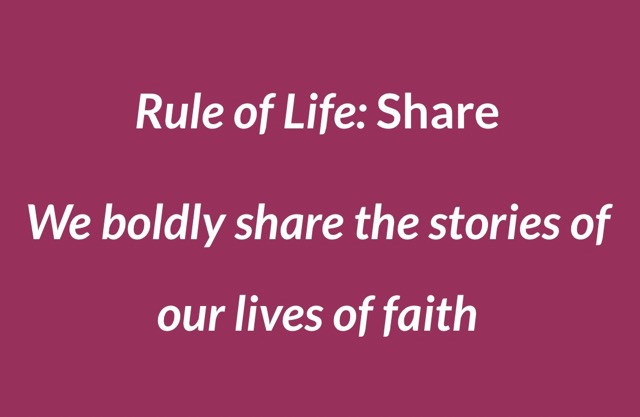 Calendar__________________________________________________________________________________________Copyright © 2023 St. Peter’s Episcopal Church, all rights reservedOur mailing address is:St. Peter’s Episcopal Church10 Mill StreetCazenovia, NY 13035315-655-9063Email us at:parishoffice@stpeterscaz.orgFind us at:www.stpterscaz.org